O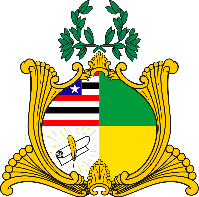 ESTADO DO MARANHÃO ASSEMBLEIA LEGISLATIVAGABINETE DO DEPUTADO ESTADUAL OTHELINO NETOREQUERIMENTO N°	/2023Ref.: Mensagem Legislativa n.º 3/2023-TJMA PLC 6/2023 – Projeto de Lei ComplementarSenhora Presidente,Na forma do que dispõe o Regimento Interno desta Assembleia, requeiro a V. Exa. que, após ouvido o Plenário, seja determinado que tramite em regime de urgência o Projeto de Lei Complementar nº 6/2023, de autoria do Poder Judiciário, que altera a Lei Complementar n.º 14/1991, Código de Divisão e Organização Judiciária do Maranhão, para modificar o caput do art. 211-B, para incluir o Município de Pastos Bons entre aqueles que passam a ter uma única serventia extrajudicial.Assembleia Legislativa do Estado do Maranhão, 04 de dezembro de 2023.OTHELINO NOVA ALVESAssinado de forma digital por OTHELINO NOVA ALVES NETO:58572538372NETO:58572538372 Dados: 2023.12.05 09:59:24OTHELINO NETODEPUTADO ESTADUAL